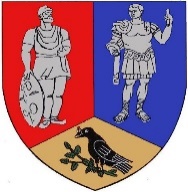                      CONSILIUL JUDEŢEAN HUNEDOARA                    DIRECŢIA PUBLICĂ COMUNITARĂ DE EVIDENȚĂ              A PERSOANELOR          NesecretANEXA NR.1REZULTATUL PROBEI SELECȚIA DOSARELORa concursului de recrutare pentru  funcția publică de consilier achiziții publice, clasa I, grad profesional superior din cadrul Serviciului economic, resurse umane, relații publice, administrativ al  Direcției Publice Comunitare de Evidența a Persoanelor Hunedoara Candidații declarați admiși la această probă  vor susține următoare probă, proba scrisă, în data de 17.12.2021, ora 11 la sediu Direcției Publice Comunitare de Evidență a Persoanelor Hunedoara, Deva, B-dul Decebal, bl. P, parter.  Afișat la data de 08.12.2021, ora  12,00 pe pagina de internet și la sediul Direcției Publice Comunitare de Evidență a Persoanelor Hunedoara.Secretar  - Birău Maria Magdalena  CANDIDATREZULTATUL PROBEI SELECȚIA DOSARELORMOTIVUL RESPINGERII DOSARULUIDOSAR 1/5358/23.11.2021ADMIS----------